揭伟，医学博士，教授，博士生导师，美国Texas A & M 大学访问学者。第一临床学院、急救与创伤研究教育部重点实验室教师，海南省热带心血管病研究重点实验室副主任。先后入选广东省“扬帆计划”高层次人才，广东省高校“千百十工程”省级培养对象和海南省“千人计划”。为海南医学院领军人才，海南省首批双百团队“心血管外科诊疗与创新团队”核心成员，海南省免疫学会免疫病理和心血管免疫专业委员会副主任委员。系国家自然科学基金、广东省和湖南省自然科学基金等多个基金委评审专家。为Acta Biochim Biophys Sin、J Mol Med、Int J Biol Macromol、Exp Ther Med、Cancer cell international、中国细胞生物学学报、浙江大学学报（医学版）、南方医科大学学报、中国科学院大学学报、海南医学院学报等国内外10余个杂志的审稿人。主要研究方向为心血管疾病基础与转化、肿瘤侵袭转移分子机制与干预等。主持国家自然科学基金4项（含面上2项），参与国家自然科学基金5项，主持海南省重点研发项目2项。发表论著70多篇，获省级科技进步二等奖2项，三等奖2项。参编专著2部，教材1部。自2010年始指导研究生，已毕业17人，在读8人，毕业研究生中4人次获得研究生国家奖学金。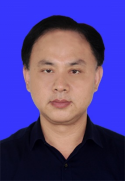 